Lichfield Diocese Prayer Diary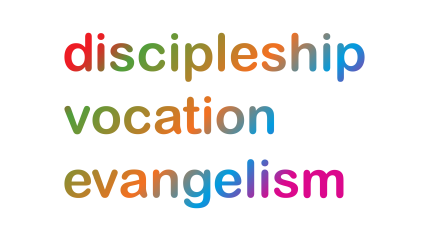 SundayComing up this week we pray for:Bishop’s Council (24th)Bishop's Conference and Greenhouse Launch for Stoke and Newcastle (28th)MondayShrewsburyBenefice: Whitchurch(Oakengates Whitchurch S.Alkmund)Who: For Revd Canon Dr Judy Hunt, Revd Elaine Atack and all those involved in leading the church community.Lord, we pray for all the people in this parish, that they may show your love and share their faith.D: Lord, we pray for the parish of Whitchurch; for all who live, work and worship in the parish. May all congregation members grow as your disciples: open to your Spirit and making use of all the opportunities you give. Help our work in schools to be fruitful in discipleship.V: We pray for all those who are considering your call on their lives. We give thanks for the many who respond to your call in their daily lives; may this be an example and inspiration to all of us to continue both to listen and to respond to your call.E: We pray for God to be at work thought the outreach we do: Messy Church, Time Together, the Hospital Chaplaincy Team, the work in Residential Homes and the Foodbank. We ask that many may come to faith through these and through our everyday contact with others.TuesdayChaplaincy: OtherLoving God, we pray for the work of Chaplains, that through them others may feel your comforting presence.D: Lord, we pray for the Co-ordinating Chaplain for Staffordshire Police Force and ask that you bless the work of their hearts, hands, minds and words.V: Lord, we pray for the Chaplain to Chaplain to Denstone College and for all who are called to be Chaplains.  We give thanks for their ministry, faithfulness, sacrifice and service.  May they be guided and strengthened by your Spirit.E: Lord, we pray for the Senior Chaplain to Staffordshire University (Stafford Campus).  May others see you in their actions, feel you in their touch, hear you in their words and be aware of you holding them in each moment.WednesdayWolverhamptonBenefice: Walsall S.John(Walsall S.John, The Pleck and Bescot)Who: Revd Mark Kinder, Revd Bonnie Beckett and all those involved in leading the church community.We pray for the churches in the Benefice of Walsall St John as they live for you day by day.D: Lord may you bless your people in the benefice of Walsall St John.  May they know you as they live their daily lives, walking in your presence.V: We ask that you would inspire all those who are called to work for you in their communities.  May you inspire conversations and help build relationships.
E: Lord, we pray for the churches serving in this benefice.  May they be shining lights, bringing joy and peace to all your people.Thursday Ecumenical Partners – For the leaders and congregations of the many Pentecostal churches in our Diocese.We pray for the Pentecostal churches in our Diocese and for the outflowing of God’s Spirit.D: Lord, we pray for the leaders and congregations of the many Pentecostal churches in our Diocese, remembering both those churches which are long established, as well as those which are more recent, praying for the outflowing of God’s Spirit in their midst and beyond to the wider community.V: Lord, we pray for those called to serve God in the independent Black majority and ethnic minority led churches and give thanks for their work.  May they be guided and encouraged by your Spirit.E: God, who created a world of diversity and vibrancy, we give thanks that we are all part of the body of Christ and united in our faith as we witness as one to your glory. FridayStaffordBenefice: Trentham	(Trentham S.Mary and All Saints)	Who: Revd Adrian Stone, Revd Derek Pamment and all those involved in leading the church communities.Lord, we pray for all the people in this parish and in our city, that people may know the love of Jesus and seek the heart of God in their livesD: Trentham church is intentional about discipleship and was planted by a river to share the love of Jesus. It was a place of hospitality and refreshment, prayer and healing, learning and discipleship. As we build on these foundations today and long for the deep wells of God’s love and mercy to flow through our lives, church community and beyond we pray especially for our work and relationship with local schools. For Open the Book, Alpha and our forthcoming youth Alpha course. For our preaching of the authentic Gospel and the valuable role our cell groups and cell group leaders play.V: We pray for all those who are considering your call on their lives. May they find ways of encouraging and enabling people to hear your call and discern your will for their lives at home, at work and in the wider community. We pray especially for our people embarking on Pathways, on reader and ordination training, those considering attending BAP and those exploring curacies. Pray for our Growing Leaders Course. At Trentham Church we believe everyone is valuable and has gifts to offer.E: We pray for discernment and that we will be Spirit led in our outreach to the community, the wider communities of Stoke on Trent, North Staffordshire and around the world. Please pray for our vision to plant a new congregation, for our growing links with Malaysia, for our mission partners – Open Doors, Saltbox, The Night Shelter, the Kabanda Trust and our own church members away on mission.SaturdayLinked Diocese: Qu’Appelle, Canada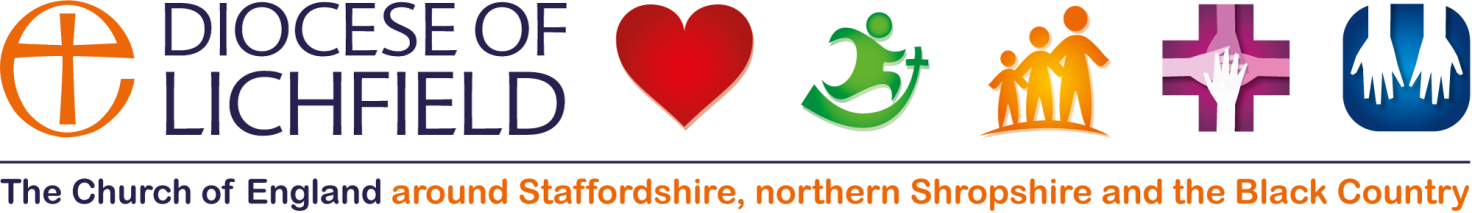 Lord, we pray for your blessings on the churches in our linked Diocese in the Qu’Appelle, Canada.We offer prayers:for the ministry of staff members at St Cuthbert House, including the Diocesan Chancellor, the Board of Trustees and the Registrarfor ministry of our Diocesan Standing Committees (Executive, Finance, Legislation, Ordained Ministry, Doctrine & Worship, InterChurch-InterFaith)for our ecumenical partnerships:  the Evangelical Lutheran Church, and the Anglican-Roman Catholic Covenant, the Lutheran Church and the Ukrainian Catholic Churchfor follow up to the various Church based summer camps and the ministry of Julie Moser, Youth and Children's Missioner.for the work of the Indigenous Christian Fellowship in downtown Reginafor Bishop Rob Hardwick that he will be resourced and strengthened in his ministryThe Anglican Cycle of prayer can be accessed at http://www.anglicancommunion.org/resources/cycle-of-prayer.aspx 